MI MASCOTA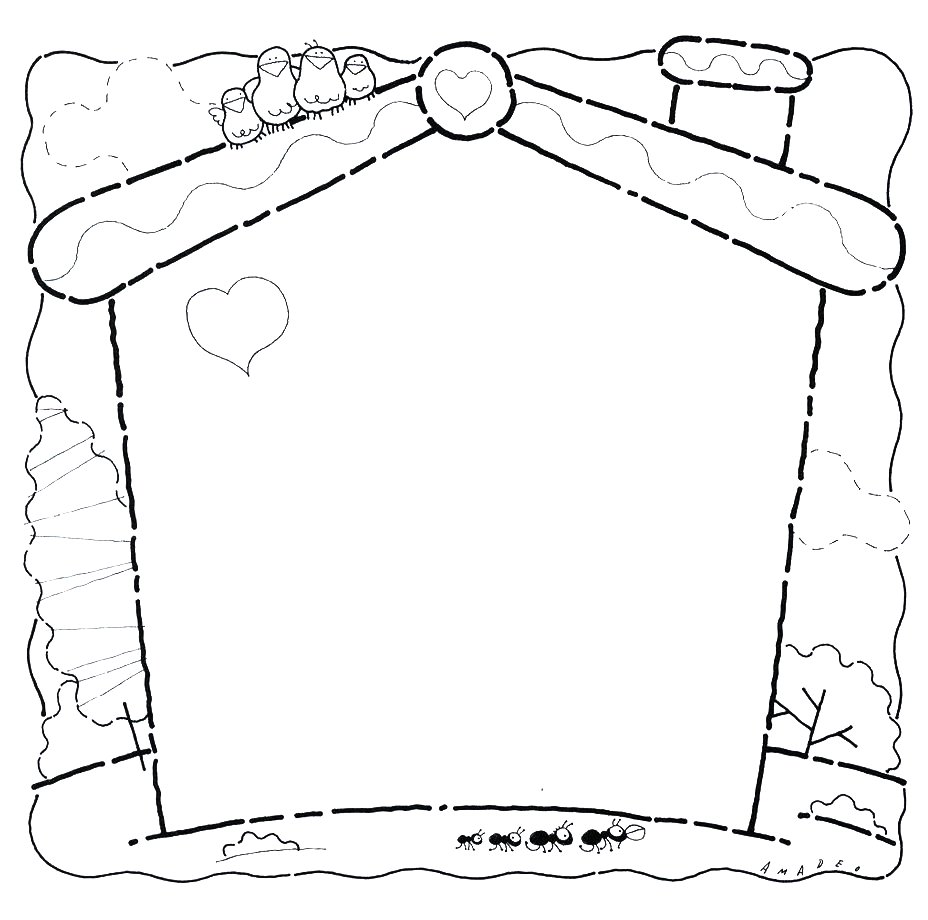 NOMBRE: _________________________________